FIELD TRIP AUTHORIZATION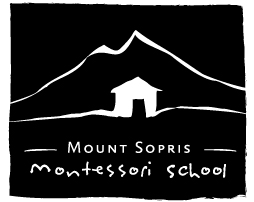 I, __________________________________________ (Name of Parent of Guardian–please print) hereby give my permission for my child, ________________________________________, (Child’s name – please print) to go on field trips away from the premises of the school, under supervision of school personnel.  This form will apply to all field trips from September 2008 – May 2009.  Field trip information will be posted on the board the morning of the trip.  If you don’t want your child to go, you must let the teacher know the morning of the trip.       _____________________________________________				             _____/_____/_____       (Signature of Parent or Gaurdian)							(Date)